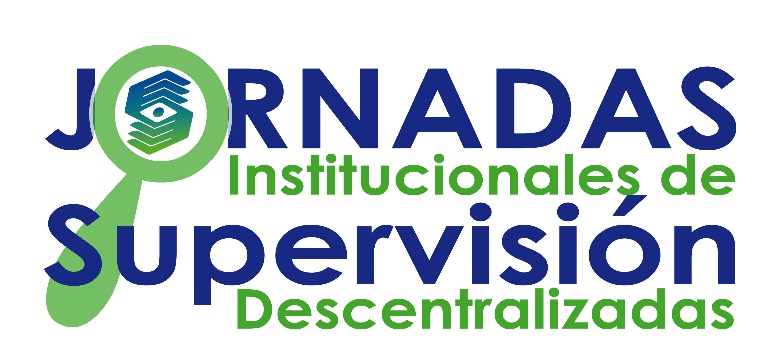 HOTEL TRYP MEDELLIN Calle 50 70-124 Salón Metrópolis Lunes 4 de mayo de 2015
7:00 a.m. a 8:00 a.m.Inscripciones8:00 a.m. a 8:30 a.m.Himnos de Colombia y Antioquiae Himno del CooperativismoIntervenciónJavier Correa RamírezPresidente Junta Directiva de ANALFEIntervenciónLuis Fernando Gómez GiraldoDirector Confecoop AntioquiaInstalación Dunia Soad de la Vega JalilieSuperintendente de la Economía Solidaria (E)9:00 a.m. a 10:15 a.m.Hacía el proceso de convergencia en el sector de Economía Solidaria. Nestor Guillermo GuerreroRepresentante de la Firma BDO - Contador Público, con maestría en Finanzas y Auditoría y en Contabilidad. Docente Universitario. Experiencia superior a 20 años y asesor en implementación de NIIF en entidades del sector cooperativo y del sector real.10:15 a.m. a 10:30 a.mCoffee Break10:30 a.m a 11:00 a.mDirectrices del Sistema de Gestión Documental Dunia Soad de la Vega JalilieSecretaria General Superintendencia de la Economía Solidaria.  11:00  a.m a 12 m Principales Modificaciones a la Circular Básica Jurídica Dimas Sampayo HuertasIntendente de la Delegatura Financiera de la Superintendencia de la Economía Solidaria.12 m a 12:30 p.mLegalidad de la informaciónAndrés Espinosa PulecioPresidente de la Asociación 100% legal Colombia. Abogado experto en Derechos de Autor y conferencista a temas afines en propiedad intelectual. Además está  vinculado a universidades y a diferentes sectores de la economía.Almuerzo libre2:00 p.m a 3:15 p.mSede electrónica  Carlos  Andrés  GuzmánIngeniero de Sistemas, con experiencia  en el manejo de Plataformas Web, y  Plataformas de Gestión documental como Sede Electrónica. Tutor de cursos de capacitación en el uso y funcionalidades de Sede Electrónica para Funcionarios del Ministerio de Defensa, La Superintendencia de Subsidio Familiar y sus Vigiladas y  Archivo General de la Nación.    3:15 p.m a 4:00 p.m Buen Gobierno en las entidades de Economía Solidaria  Luis Jaime Jiménez MorantesCoordinador grupo jurídico Delegatura Asociativa de la Superintendencia de la Economía SolidariaJORNADA DE SUPERVISIÓN  2:00 p.m. a 5:00 p.m.  Para entidades convocadas por la Delegatura para la Supervisión del Ahorro y la Forma AsociativaLas reuniones de supervisión se realizarán de conformidad con el horario establecido para cada organización convocada.DIANA PARRACoordinadora Grupo de Supervisión.GUILLERMO LEÓN HOYOSSuperintendente para la Supervisión de la Forma Asociativa del Cooperativismo.  MÓNICA GUERRA BUSTAMANTEIntendente para la Supervisión de la Forma Asociativa del Cooperativismo.JORNADA DE SUPERVISIÓN  2:00 p.m. a 5:00 p.m.  Para entidades convocadas por la Delegatura para la Supervisión de la Actividad Financiera en el Cooperativismo.MYRIAM SOSACoordinadora Grupo de Supervisión. LEON JAIME HENAOSuperintendente Delegado- Delegatura para la Supervisión de la Actividad Financiera del Cooperativismo.DIMAS SAMPAYO HUERTASIntendente Delegatura para la Supervisión de la Actividad Financiera del Cooperativismo. Martes 5 de mayo  JORNADA DE SUPERVISIÓN  8:00 a.m. a 5:00 p.m.  Para entidades convocadas por la Delegatura para la Supervisión del Ahorro y la Forma AsociativaPara entidades convocadas por la Delegatura para la Supervisión de la Actividad Financiera en el Cooperativismo.Miércoles 6 de mayo  JORNADA DE SUPERVISIÓN  8:00 a.m. a 5:00 p.m.  Para entidades convocadas por la Delegatura para la Supervisión del Ahorro y la Forma AsociativaPara entidades convocadas por la Delegatura para la Supervisión de la Actividad Financiera en el Cooperativismo.Jueves 7 de mayoJORNADA DE SUPERVISIÓN  8:00 a.m. a 5:00 p.m.  Para entidades convocadas por la Delegatura para la Supervisión del Ahorro y la Forma AsociativaPara entidades convocadas por la Delegatura para la Supervisión de la Actividad Financiera en el Cooperativismo.Las reuniones de supervisión se realizarán de conformidad con el horario establecido para cada organización convocada.